В своей работе я хочу поделиться опытом, как заинтересовать ребёнка при изучении чтения буквосочетания ОО на уроках английского языка дистанционного обучения (на примере УМК  О. В. Афанасьева , И. В. Михеева «Rainbow English».                                      Добрый день, дорогие ребята! Сегодня на уроке мы с вами познакомимся с новым буквосочетанием.Прочитайте слова Dog, doll, frog, box, fox, hot.Что общего во всех этих словах? (Буква О)Какой звук?  [ɒ]Откройте учебник на странице 59, выполни упражнение 5.Повтори новые слова за диктором по ссылке (аудиозапись 100)https://rosuchebnik.ru/kompleks/rainbow/audio/uchebnik2-1/С каким буквосочетанием мы сегодня познакомимся? Какой звук узнаем?Две буквы ОО, когда стоят рядом, смотрят друг на друга, удивляются   и говорят: [ʊ]  We are twins.Буквосочетание оо часто читается как [ʊ] /у/. Звук [ʊ] соответствует русскому краткому [у] в слове ум.     Вот ты и познакомился с новыми словами, запиши их в словарик.У тебя должно получиться вот так:Английское словоТранскрипция Перевод book[bʊk] (бук)книгаcook[kʊk] (кук)поварhook[hʊk] (хук)крючокwood[wʊd] (вуд)лес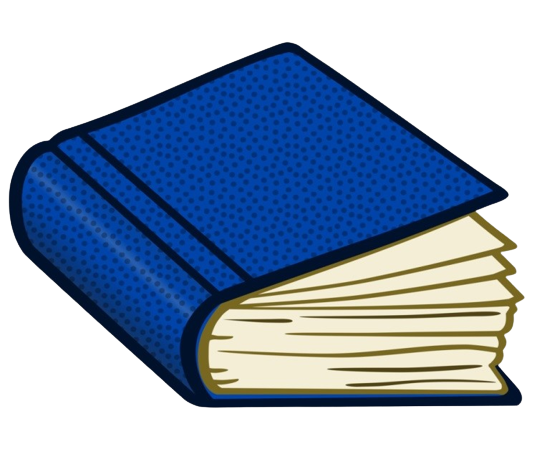 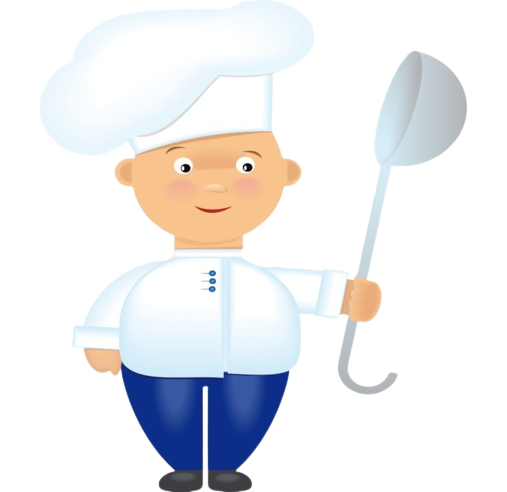 bookcook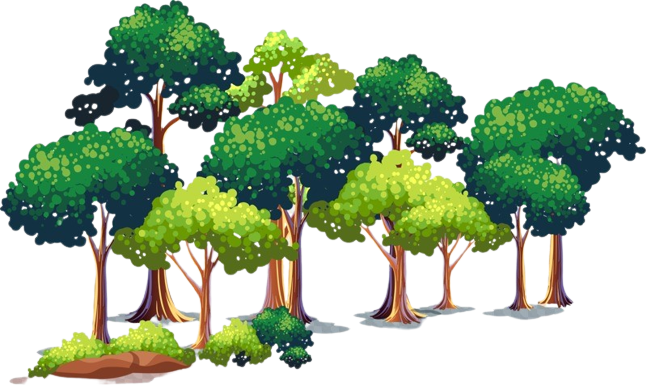 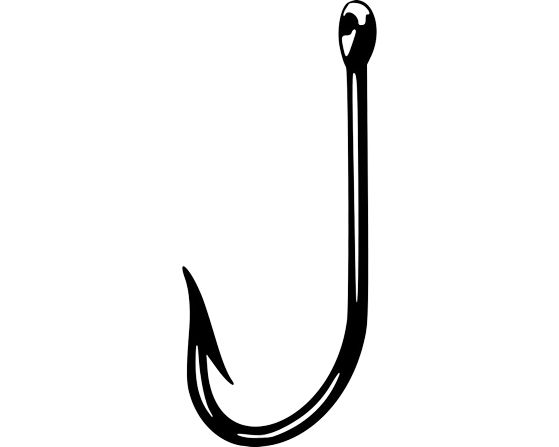 woodhook